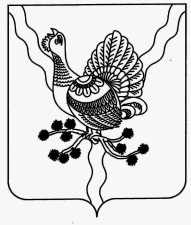 СОВЕТ МУНИЦИПАЛЬНОГО РАЙОНА «СОСНОГОРСК»«СОСНОГОРСК» МУНИЦИПАЛЬНÖЙ РАЙОНСА СÖВЕТ_____________________________________________________________________________РЕШЕНИЕКЫВКÖРТÖД«___»__________2019 года                                                    № _____-____О внесении изменений в решение Совета муниципального района «Сосногорск» от 24.03.2017 № XVI-132 «Об утверждении Порядкаобращения лиц, замещавших должности муниципальной службы,за пенсией за выслугу лет, назначения пенсии за выслугу лети изменения ее размера, выплаты пенсии за выслугу лет,ее приостановления, возобновления, прекращения и восстановления»Руководствуясь статьей 10 (1) частью 2 статьи 16 Закона Республики Коми от 21.12.2007 № 133-РЗ «О некоторых вопросах муниципальной службы в Республике Коми», Законом Республики Коми от 21.12.2018 № 114-РЗ «О внесении изменений в некоторые законы Республики Коми по вопросам пенсионного обеспечения за выслугу лет, государственной гражданской службы Республики Коми», Законом Республики Коми от 04.05.2008 № 48-РЗ «О пенсионном обеспечении лиц, замещавших должности государственной гражданской службы Республики Коми», статьей 35.1. Устава муниципального образования муниципального района «Сосногорск» Совет муниципального района «Сосногорск» решил:Внести в Порядок обращения лиц, замещавших должности муниципальной службы, за пенсией за выслугу лет, назначения пенсии за выслугу лет и изменения ее размера, выплаты пенсии за выслугу лет, ее приостановления, возобновления, прекращения и восстановления(далее – Порядок), утвержденный решением Совета муниципального района «Сосногорск» от 24.03.2017 № XVI-132 следующие изменения:Подпункт 4 пункта 46 разделаVII. Порядок прекращения и восстановления выплаты пенсии за выслугу лет изложить в следующей редакции:«4) в случае установления факта необоснованного включения в стаж муниципальной службы отдельных периодов службы (работы), если стаж муниципальной службы, определенный за вычетом необоснованно включенных периодов службы (работы), не дает права на пенсию за выслугу лет, а также в случае обнаружения обстоятельств, повлекших отсутствие права на пенсию за выслугу лет, или документов, опровергающих достоверность сведений, представленных в подтверждение приобретения права на пенсию за выслугу лет, - с 1-го числа месяца, следующего за месяцем, в котором обнаружены указанные обстоятельства или документы, либо с даты, указанной судом;». Подпункт 4 пункта 49 раздела VII. Порядок прекращения и восстановления выплаты пенсии за выслугу лет изложить в следующей редакции:«4) по подпункту 4 пункта 46 настоящего Порядка - в течение 5 рабочих дней со дня принятия решения о необоснованности включения в стаж муниципальной службы отдельных периодов службы (работы) либо акта кадровой службы об обнаружении обстоятельств, повлекших отсутствие права на пенсию за выслугу лет, или документов, опровергающих достоверность сведений, представленных в подтверждение приобретения права на пенсию за выслугу лет;».Подпункт 2 пункта 51 раздела VII. Порядок прекращения и восстановления выплаты пенсии за выслугу лет изложить в следующей редакции:«2) в подпункте 4 пункта 46 настоящего Порядка, восстанавливается в случае надлежащего подтверждения обоснованности включения в стаж муниципальной службы отдельных периодов службы (работы), а также наступления обстоятельств и представления документов, подтверждающих достоверность сведений, ранее представленных в подтверждение права на пенсию за выслугу лет, - со дня прекращения выплаты пенсии за выслугу лет либо с даты, указанной судом, в размере, в каком она выплачивалась на день прекращения выплаты, с учетом произведенных индексаций в соответствии с пунктом 29раздела V настоящего Порядка;».2. Настоящее решение вступает в силу со дня его официального опубликования.Глава муниципального района «Сосногорск» - руководитель администрации	             С.В. ДегтяренкоПредседатель Совета района						       А.А. ТерентьевПОЯСНИТЕЛЬНАЯ ЗАПИСКАк проекту решения Совета муниципального района «Сосногорск»«О внесении изменений в решение Совета муниципального района «Сосногорск» от 24.03.2017 № XVI-132 «Об утверждении Порядкаобращения лиц, замещавших должности муниципальной службы,за пенсией за выслугу лет, назначения пенсии за выслугу лети изменения ее размера, выплаты пенсии за выслугу лет,ее приостановления, возобновления, прекращения и восстановления»Данный проект решения разработан в соответствии с Законом Республики Коми от 21.12.2018 № 114-РЗ «О внесении изменений в некоторые законы Республики Коми по вопросам пенсионного обеспечения за выслугу лет, государственной гражданской службы Республики Коми», а также в целях конкретизации факта, в случае обнаружения обстоятельств, повлекших отсутствие права на пенсию за выслугу лет.Руководитель сектора по кадровым вопросам и охране трудаСогласовано:________Е.В. БелашЗаместитель руководителя администрации муниципального района «Сосногорск»________Т.В. ВоронаЗаместитель руководителя администрации муниципального района «Сосногорск»________Е.К. ЧураРуководитель юридического отдела администрации муниципального района «Сосногорск»________А.В. СтрыковаНачальник Финансового управления администрации муниципального района «Сосногорск»________С.И. КудрявцеваРуководитель отдела по финансовым вопросам и бухгалтерскому учету администрации муниципального района «Сосногорск»________ Н.С. Хозяинова